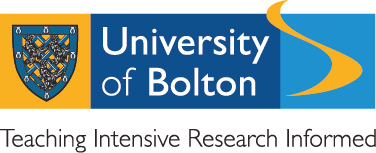 Form R9Request to alter the title of a research programme of study	(Please complete all sections, and ensure that all necessary signatures are secured before returning to the Research Degrees Administrator, R&GS. The request will be formally considered by the Board of Studies for Research Degrees)Name of Candidate:					Student Number:Department:Names of SupervisorsCurrent title of the research programme of study (as approved on the R1)Proposed title of the research programme of study and reasons for the change (if approved, this title will appear on the certificate)Stage of Change: (please check one box)Statement of Support by the Director of StudiesRecommendation from R2 panelRecommendation after a vivaDoS & Candidate RequestSignature of Student:Signature of Director of Studies:Date:Date: